SACRED HEART PARISH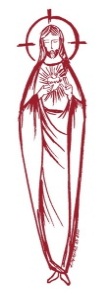 Sacred Heart Parish Founded 1814, The First Catholic Parish in the STate of New JerseySacred Heart Church, 343 South broad Street, Trenton, New Jersey 08608Holy Cross Church, 233 Adeline Street, Trenton, New Jersey 08611ALL ARE WELCOME    Whatever your present status in the Catholic Church, whatever your current family or marital situation,    Whatever your past or present religious affiliation, whatever your personal history, age, background, or             race, whatever your own self-image or esteem, you are invited, welcomed, accepted, loved and respected at the Parish of the Sacred Heart.PASTORRev. Msgr. Dennis A. Apolditefrdennis@trentonsacredheart.orgPAROCHIAL VICARRev. Charles MuorahRev. Marcin Kania, weekend Polish MassFelician Residence for Clergy233 Adeline Street, Trenton, New Jersey 08611609-393-4826 ext. 108 for Fr Charles DEACONSJohn Grussler and Dr. Christian NnajioforBusiness Manager / ADMINISTRATIVE ASSISTANTJohn DeSantis: secretary@trentonsacredheart.orgcoordinator of religious educationMary Tovar: reled@trentonsacredheart.orgCOORDINATORS OF SACRED MUSICNatalie Megules ~ 609-575-6484Rupert Peters ~ Gospel Mass 609-442-7871MAINTENANCE DEPARTMENTFrank RiosTrusteesJack Breuer and Ellieen Ancrum Ingbritsen,OFFICE HOURS9:00am – 4:00pm Monday – FridaySACRED HEART PARISH OFFICE343  South Broad Street, Trenton, NJ 08608Phone: (609) 393-2801 ~ Fax: (609) 989-8997WEB PAGE:www.trentonsacredheart.orgCEMETERY RECORDSContact The Office of Catholic Cemeteries at 609-394-2017 or DirectorofCemeteries@DioceseofTrenton.orgSACRAMENTAL RECORDSSacred Heart Church,  Saint John’s Church, Saint Francis Church, Saints Peter and Paul Church, Saint Stanislaus Church, Holy Cross Church, Blessed Sacrament Church, Our Lady of Divine Shepherd Church, Blessed Sacrament/Our Lady of Divine Shepherd Parish and Divine Mercy Parish.Liturgy ScheduleSacred HeartMonday, Tuesday, Wednesday and Friday12:10 NoonSaturday Evening 5:15 PMSunday Morning 9:00 and 11:15 AMHOLY CROSSMonday, Thursday and Friday 8:00 AMFirst Friday 6:30 PM Polish Mass Saturday Evening 4:00 PMSunday Morning 10:00 AM Gospel12:30 Noon PolishFor each Holy Day please reference the bulletinSACRAMENTSBAPTISMPlease call the Parish Office at least one month in advance.RECONCILIATIONEvery First Friday following the 12:10PM Mass SHCSaturday afternoon ~ 4:30 to 5:00 PM SHCEvery Saturday from 3:30 to 3:50 PM HCCEvery Sunday 9:30 to 9:50AM HCCand by appointment.EUCHARISTIC ADORATIONFirst Saturday of the Month 2:30 to 3:30 pm in Holy Cross ChurchMARRIAGEPlease call the Parish Priest at least one year in advance to set up initial meeting and to confirm a wedding date and time.ANOINTING OF THE SICKPlease call the Priests any time 609-393-2801.COMMUNION TO THE HOMEBOUNDCall the Parish Office to schedule home visit.CONSIDERING PRIESTHOOD?Email: Vocations@DioceseofTrenton.org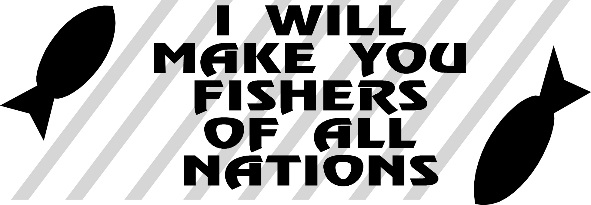 THE THIRD SUNDAY IN ORDINARY TIMEJanuary 22, 2023MASS INTENTIONSSaturday, January 214:00 pm HCC~ Terri Bryan and               John and Caroline Soss 5:15 pm SHC ~ Msgr. Leonard ToomeySunday, January 22 9:00 SHC ~ Rev Charles B Gross                   and the Hoch and Ridorfino Family. 10:00 HCC ~ S. Dajczak11:15 SHC ~ People of the Parish12:30 HCC Polish ~ Aneta & Janek Czarnota and                               Kasia & Mariusz SiwikMonday, January 238:00 am ~ Special Intentions for Unborn Children12:10pm SHC ~ Robert Long Sr.Tuesday, January 2412:10 pm SHC ~ Glen Edralin (L)Wednesday,  January 2512:10 pm SHC ~ Cecilia CalisinThursday, January 268:00 am HCC ~ Gunnar SzulFriday, January 278:00 am ~ Special Intentions for Unborn Children12:10 pm SHC ~ Wendell YoungSaturday, January 284:00 pm HCC~ Shelby Rowe5:15 pm SHC ~ Immacolatina MigliareseSunday, January 29 9:00 SHC ~ Mike Scartocci10:00 HCC ~ People of the Parish11:15 SHC ~ Pope Benedict XIV 12:30 HCC Polish ~ Aleksandar GrakoOUR SICK LISTAntoinette Mydlowski, Gail Ladnyk, Leo Genovesi, Sloane Donnelly, Jim Kazior, Richard Buckley, Tony Ragolia, Wayne Herpel, Barbara Burrows, John Matthews, Pam Yuhas, Chris Brenner, Robert Mahon, Charles Burrows, Dorothy Amoroso, Maryann Sullivan, Regina Friedman, Rita Mich, Stanley Winowicz, Greg Schafer, Jack Hardiman,  Paul Leighton, Amy Birk, Julia Grazioli, Matt and Leona Tydryszewski.OUR DECEASEDBill Henning, Muna Wreh, Marie Jaeploe, Lou Umscheid  and our friends at South Village, Riverside Nursing and Rehabilitation Center, Mill House  and Waters Edge. MINISTRY SCHEDULESaturday, January 21 4:00pm HCC ~ Fr Charles L. R Micharski Em. N Saganowski 5:15pm SHC ~ Msgr. Dennis L. K Willever EM. M Salamandra Sunday, January 22 9:00 SHC ~ Msgr. Dennis L. R Paci Em K. Myers, E. Wirzburger 10:00 HCC ~ Fr. Charles L R. Nnajiofor Em M. Williams 11:15 SHC ~ Msgr. Dennis L. J. McDonough Em T. Rizzuto, J. Elie 12:00 HCC Polish ~ Fr. Marcin L.Saturday, January 284:00pm HCC ~ Fr Charles L.  M. Herpel    Em. M. Herpel5:15pm SHC ~ Msgr. Dennis L. L. Seabrook EM. J.&T. BreuerSunday, January 299:00 SHC ~ Msgr. Dennis L. E. Wengryn Em  H.&M. Figueroa10:00 HCC ~ Fr. Charles L  A. Dodson  Em F. Kollie11:15 SHC ~ Msgr. Dennis L. M. Rhodes-Rogers Em  J.&L.Silvernail12:00 HCC Polish ~ Fr. Marcin  L.WEEKLY COLLECTIONThe collection for last weekend amounted to $8,072.00. Thank you for your continued support of our parish.2022 ANNUAL CATHOLIC APPEAL UPDATEGoal: $33,000.00Pledged:  $35,162.00 (107% of Goal)READINGS FOR THE WEEKThird Sunday in Ordinary TimeSunday Is 8:23-9:3; 1 Cor 1:10-13, 17; Mt 4:12-23 Monday Heb 9:15, 24-28; Mk 3:22-30 Tuesday Heb 10:1-10; Mk 3:31-35Wednesday Acts 22:3-16 or Acts 9:1-22; Mk 16:15-18Thursday 2 Tim 1:1-8 or Ti 1:1-5; Mk 4:21-25Friday Heb 10:32-39; Mk 4:26-34Saturday Heb 11:1-2, 8-19; Mk 4:35-41PROMISE TO PROTECTThe Diocese of Trenton is committed to the norms of the U.S. Bishop’s Charter for the Protection of Children and Young People in regard to the reporting and investigation of sexual abuse allegations involving minors. If you have been sexually abused as a minor by anyone representing the Catholic Church, you can report it through the diocesan Hotline: 1-888-296-2965 or e-mail abuseline@dioceseoftrenton.orgAllegations are reported to the appropriate law enforcement agencies.SECOND ENVELOP LATIN AMERICAThe annual national Collection for the Church in Latin America will be the weekend of January 22-23. The campaign highlights the faith of Latin America and the many opportunities we have to share faith with them. We also recognize the tremendous benefit of having our Latin American brothers and sisters in the Church and the revitalization their fervor brings to the faith. In addition to offering our help and support to the Catholics of Latin America, we have much to learn from them.  The United States Conference of Catholic Bishops invite you to aid our faithful brothers and sisters in the Catholic Church of Latin America.  Put add your Latin America envelope to the collection.SWEAT SOCK DRIVEIt’s that time of year when we need to think about the street people in our area who are in need of clean sweat socks.  On the weekend of January 28th and 29th. We ask you to bring to the altar rail sweat socks for the needy. They will be distributed to the street people of Trenton. Thank you.SAVE THE DATE ~ SIGHT AND SOUNDA bus trip is planned for Thursday, March 16, 2023, to the Sight and Sound Theatre in Lancaster, PA to see “Moses". The bus will leave Sacred Heart Church parking lot at 8:00 am and return by 6:30 pm. The cost of $150.00 per person includes transportation and gratuity, mid-afternoon  lunch at Shady Maple Restaurant and the 11:00 morning show ticket. A non-refundable deposit of $75.00 is required to make a reservation and must be dropped off at the parish office in person. No reservations will be accepted by phone or email or through the collection basket. Final payment is due by March 1st.  To accommodate our parishioners, we are currently accepting reservations for parishioners only from January 3rd until February 14th. As of February 15th, reservations can be made for non-parishioners at the cost of $165.00 paid in full. Checks are made payable to Sacred Heart Parish.  Parish office hours are 9am to 4pm Monday thru Friday.CONTRIBUTION STATEMENTSThose interested in receiving a statement documenting contributions made in 2022, please fill out the bottom portion of this notice and return it to the parish office in the collection basket  or to  secretary@trentonsacredheart.org.  A copy of your contribution statement will be mailed to you by the end of the month. If there are discrepancies please be sure to notify us and we will make the adjustments. It would help us if you filled in the amount donated.Envelop # _________________________________________Amount Donated _________________________________Name _____________________________________________Address ___________________________________________WEDDING ANNIVERSARY CELEBRATION AT SACRED HEART PARISHWe will celebrate wedding anniversaries during a special Liturgy on Saturday evening, February 11th 2023 at 5:15 PM at Sacred Heart Church. All couples who are celebrating their 1st, 5th, 10th 25th  50th anniversary or any multiple of 5 during this year of 2023, are invited to renew their marriage vows at the Liturgy. You are all invited to join us for light refreshments following the Mass. Please contact John at the Parish Office before February 6th  so that preparations can be made.THE MONITOR ~ OUR DIOCESAN MAGAZINEFor those who would like to subscribe or renew their subscription to our Diocesan Magazine, THE MONITOR, an envelope is provided in your packet this month.  The subscription is $25.00 a year. Simply put the Monitor envelope in with your regular collection envelope. Thank you.SCHOLARSHIPSThe Polish Arts Club of Trenton announces the availability of $1,500 scholarships to qualified high school seniors of Polish descent to assist in their pursuit of a college education. For details and an application, please visit our website www.trentonpolisharts.org. Applications must be submitted by February 20, 2023.ATTENTION HIGH SCHOOL SENIORSApplications for the Annual Rev. Monsignor CreanScholarship are now available on our parish web page: www.TrentonSacredheart.org. Sponsored by the Mercer County Federation of Holy Name Societies in memory of Msgr. Crean who died on March 14, 1956, in a fire that devastated the St. Mary of the Assumption Cathedral rectory, Trenton. The Federation is again offering a scholarship to a graduating high school senior who, with the senior’s parents, are practicing Roman Catholics and registered members of a parish.  For more information contact Mr. Wilfredo Serrano, Chairman at 609-647-8245. Application deadline is February 17, 2023.  IT'S TIME TO PLAY BALL!!!The Sacred Heart Holy Name Society is once again sponsoring the Annual Trenton Thunder Picnic on Thursday, June 15, 2023 -  7:00 p.m. at Thunder Park. We have reserved a limited amount of seats in the private covered picnic area, where you will have access to a delicious buffet-style 90-minute picnic, including Hamburgers, cheeseburgers, along with all the fixin's, lettuce, tomatoes, onions and condiments  (veggie burgers available upon request) hot dogs, chicken tenders, potato salad, garden salad, mac and cheese, soda, water, cookies, chips, pretzels and watermelon. There will be fireworks, contests and a T-shirt cannon and visits from Thunder mascots Boomer and Cloudman.  Tickets are only $28 per person. No payments are due at time, but we ask that you reserve your ticket as soon as possible since we only have a limited number available. Please contact Mike Onofri at 609 298 8163 or Dave Rimili at 609 424 9677 to reserve a ticket.CHURCH HOUSEKEEPINGA few notes to help keep the Church orderly….. Put the Missalette back in the corner of the pew …. Please refrain from leaving the bulletin in the pew, take it home with you …….. wipes are a good tool to use but please do not leave them in the pew, as well as used tissues…… put the kneeler back in the upright position when leaving your pew ….. please leave the bathroom tissues and paper towels  and soap in the lavatories, do not take them home with you …. Please do your part to aid in the appearance of our Church.OPPORTUNITY NOTICEMount Carmel Guild, a one-hundred-two-year-old nonprofit social services organization located in Trenton NJ, is searching for a full-time Director of External Affairs to enhance the organization’s visibility and position in the community. The Director will assist the Executive Director in promoting the Guild to the local community’s parishes and NGO’s, will coordinate special events, and will be responsible for the design and delivery of all campaign marketing initiatives and all communications including the website and social media tools. The successful candidate will be personable, self-directed, mission-driven, and equipped to explore and develop creative and effective marketing strategies to engage stakeholders. (S)he should have strong writing skills and experience with electronic communications and the marketing use of social media. Visit www.mtcarmelguild.org/job-openings for details. 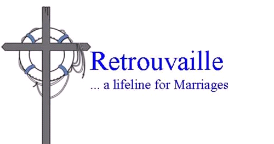 Rediscover the love in your marriage. Tens of thousands of couples have healed their marriages through Retrouvaille (pronounced Retro-vy). If you know anyone who could benefit from this program, please pass this on. Couples learn to build communication skills and to increase intimacy. It provides help for marriage problems, difficulties or crises. Programs are held in February, August, and October at the Family Life Center in Malvern, PA. For more information, or to register, visit www.HelpOurMarriage.org or call 215-766-3944 or 800- 470-2230. All inquiries are strictly confidential.UPCOMING PROGRAMS AND EVENTS At Francis House of Prayer (Allentown) ~ Lovers of Thérèse—Wed, Jan 18; 9:30 AM – 1:00 PM; $35, (includes lunch and book), Zoom: $20  ~ Stoking the Flame Within—Fri, Jan 20; 9:30 AM – Noon; $20  ~The Power of Your Story— please register early; call 609-877-0509.